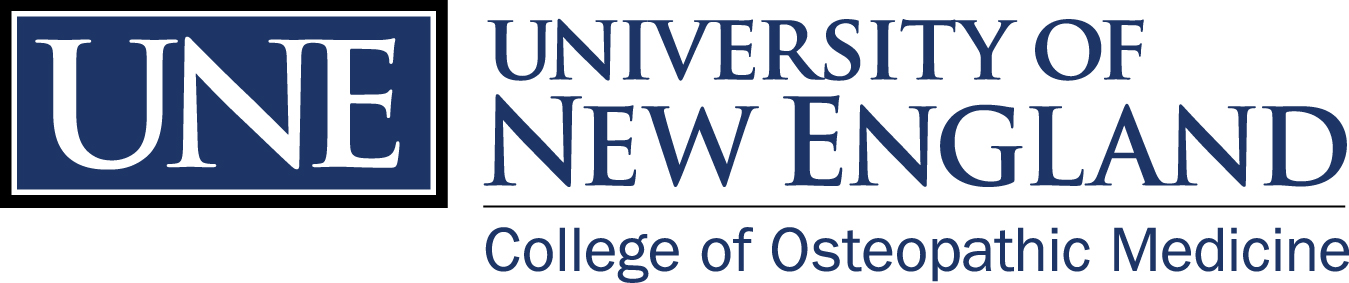        Department of Continuing Medical Education2014 Continuing Medical Education CalendarJanuary 10 – 12, 2014	Manual Medicine: An Osteopathic ApproachIntro to Osteopathic Medicine and Evaluation & Treatment: Lumbar Spine		CME:  20 AOA Category 1A, Category 1 AMA PRA CreditsTM and Prescribed AAFPBiddeford Campus.  Contact CME at cme@une.edu or (207) 602-2589 for more information.See our website at: http://www.une.edu/com/cme/manualmedicine.cfmRegistration Fees:		Friday Intro only (8 hrs)	$450.00						Sat/Sun	(12 hrs)		$650.00						All 3 days (20 hrs)		$900.00						Full Series (5 sessions) 	$3200 (with 1 Intro session)						Full Series (5 sessions)	$2750.00(without Intro session)			50% Discount for:		Resident/Fellow Physicians						Part/Full time UNE faculty  	January 24 – 27, 2014	Biodynamics of Osteopathy: Phase V   – Instructor: Donald Hankinson, D.O. 			CME:  Up to 22 Category 1A AOA, OMM/NMM Specialty creditsBiddeford Campus			Contact Joan Hankinson at ohmjh@aol.com or (207) 781-7900 or go to 			osteopathichealthcareofmaine.com to register or for more information.			Registration fee: $700.00March 15 – 17, 2014	Manual Medicine: An Osteopathic ApproachIntro to Osteopathic Medicine and Evaluation & Treatment: Hip Joint/Lower Extremities		CME:  20 AOA Category 1A, Category 1 AMA PRA CreditsTM and Prescribed AAFPBiddeford Campus.  Contact CME at cme@une.edu or (207) 602-2589 for more information.See our website at: http://www.une.edu/com/cme/manualmedicine.cfmRegistration Fees:		Friday Intro only (8 hrs)	$450.00						Sat/Sun	(12 hrs)		$650.00						All 3 days (20 hrs)		$900.00						Full Series (5 sessions) 	$3200 (with 1 Intro session)						Full Series (5 sessions)	$2750.00(without Intro session)			50% Discount for:		Resident/Fellow Physicians						Part/Full time UNE facultyMarch 28-30, 2014	Madeline McCormack Mentoring Weekend (invitation only)			Beachmere Inn, Ogunquit, MaineApril 3-5, 2014		Advanced Peripheral Nerve CourseContact Association of Extremity Nerve Surgeons at www.aens.usCME: 18.0 provided by Mercy Hospital			Day 3 8:00 a.m. – 5:00 p.m. on Biddeford Campus			Optional: Decompression Technique ReviewCME: 3.0 provided by Mercy Hospital Day 2 4:00 – 7:00 p.m. on Biddeford Campus April 26, 2014		Cancelled - The Silent Killer: Stress and ResilienceMay 2 – 4, 2014		Manual Medicine: An Osteopathic ApproachIntro to Osteopathic Medicine and Evaluation & Treatment: Pelvis		CME:  20 AOA Category 1A, Category 1 AMA PRA CreditsTM and Prescribed AAFPBiddeford Campus.  Contact CME at cme@une.edu or (207) 602-2589 for more information.See our website at: http://www.une.edu/com/cme/manualmedicine.cfmRegistration Fees:		Friday Intro only (8 hrs)	$450.00						Sat/Sun	(12 hrs)		$650.00						All 3 days (20 hrs)		$900.00						Full Series (5 sessions) 	$3200 (with 1 Intro session)						Full Series (5 sessions)	$2750.00(without Intro session)			50% Discount for:		Resident/Fellow Physicians						Part/Full time UNE facultyMay 2-4, 2014		Clinical Anatomy Course	CME: Up to 17.25 AMA PRA Category 1 Credit(s)TM	Biddeford Campus Contact: Myopain Seminars Course Coordinator Avelene Mahan at info@myopainseminars.com or 855-209-1832 or http://www.myopainseminars.com/seminars/ca/index.html.			Registration fee:		Physician/Dentist $1,650.00						Non-Physician/Non-Dentist $1,350.00May 16 – 19, 2014		Biodynamics of Osteopathy: Phase II   – Instructor: Donald Hankinson, D.O. 			CME:  Up to 22 Category 1A AOA, OMM/NMM Specialty creditsBiddeford Campus			Contact Joan Hankinson at ohmjh@aol.com or (207) 781-7900 or go to 			osteopathichealthcareofmaine.com to register or for more information.			Registration fee: $700.00June 12-13, 2014 		24th Annual Maine Geriatrics Conference CME/CE: Up to 11.5 AOA Category 2A and Category 1 AMA PRA Credits™Harborside Hotel & Marina, Bar Harbor MaineHotel information http://www.theharborsidehotel.comContact CME at cme@une.edu or (207) 602-2589 for more information.See our website at http://www.une.edu/com/cme/geriatrics11.cfmJune 14, 2014		Preparing for the Future: Alzheimer's Disease and Related Dementias Training Program			CME/CE: Up to 6.5 AOA Category 2A and 6.75 Category 1 AMA PRA Credits™Location: Atlantic Oceanside Hotel, Bar Harbor, MaineContact CME at cme@une.edu or (207) 602-2589 for more information.See our website at http://www.une.edu/com/cme/Alzheimer.cfm			Registration fee:  FreeJune 21, 2014		Maine Medical Center Sports Medicine Ultrasound Workshop			FMI:  Mary Dooley @ (207) 662-7359 or doolem@mmc.orgSeptember 19 – 20, 2014	Manual Medicine: An Osteopathic ApproachIntro to Osteopathic Medicine and Evaluation & Treatment: Thorax/Rib Cage		CME:  20 AOA Category 1A, Category 1 AMA PRA CreditsTM and Prescribed AAFPBiddeford Campus.  Contact CME at cme@une.edu or (207) 602-2589 for more information.See our website at: http://www.une.edu/com/cme/manualmedicine.cfmRegistration Fees:		Friday Intro only (8 hrs)	$450.00						Sat/Sun	(12 hrs)		$650.00						All 3 days (20 hrs)		$900.00						Full Series (5 sessions) 	$3200 (with 1 Intro session)						Full Series (5 sessions)	$2750.00(without Intro session)			50% Discount for:		Resident/Fellow Physicians						Part/Full time UNE facultySeptember 27, 2014	Maine Medical Center Sports Medicine Ultrasound Workshop			FMI:  Mary Dooley @ (207) 662-7359 or doolem@mmc.orgOctober 10-12		2014 UNECOM Alumni Reunion & CME Fall Weekend Update			CME: Up to 15 Category 1A AOA, Category 1 AMA PRA CreditsTM and Prescribed AAFP			Biddeford Campus.  Contact CME at cme@une.edu or (207) 602-2589 for more information			See our website at: http://www.une.edu/com/cme/fallweekend.cfmOctober 17-19		Sutherland Cranial Teaching Foundation Workshop			Biddeford Campus.  Contact Joy Cunningham at jcunningham4715@yahoo.com or (509) 758-8090www.sctf.comOctober 25-26		Cancelled - OMM Advanced Approach: Whole Body Integration with a Focus on Myofacial ReleaseNovember 7 – 10, 2014	Biodynamics of Osteopathy: Phase VI   – Instructor: Donald Hankinson, D.O. 			CME:  Up to 22 Category 1A AOA, OMM/NMM Specialty creditsBiddeford Campus. 			Contact Joan Hankinson at ohmjh@aol.com or (207) 781-7900 or go to 			osteopathichealthcareofmaine.com to register or for more information.			Registration fee: $700.00November 14 - 16		Manual Medicine: An Osteopathic ApproachIntro to Osteopathic Medicine and Evaluation & Treatment: Cervical/Upper Extremities		CME:  20 AOA Category 1A, Category 1 AMA PRA CreditsTM and Prescribed AAFPBiddeford Campus.  Contact CME at cme@une.edu or (207) 602-2589 for more information.See our website at: http://www.une.edu/com/cme/manualmedicine.cfmRegistration Fees:		Friday Intro only (8 hrs)	$450.00						Sat/Sun	(12 hrs)		$650.00						All 3 days (20 hrs)		$900.00						Full Series (5 sessions) 	$3200 (with 1 Intro session)						Full Series (5 sessions)	$2750.00(without Intro session)			50% Discount for:		Resident/Fellow Physicians						Part/Full time UNE faculty  	Registration fees, titles, dates and times subject to change.